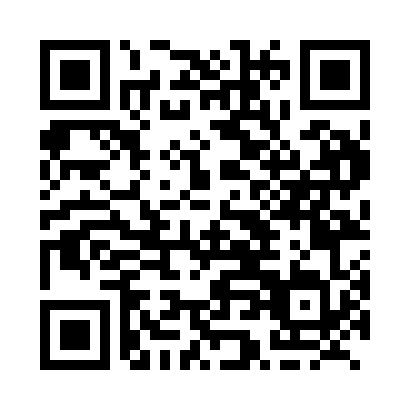 Prayer times for Violet Grove, Alberta, CanadaMon 1 Jul 2024 - Wed 31 Jul 2024High Latitude Method: Angle Based RulePrayer Calculation Method: Islamic Society of North AmericaAsar Calculation Method: HanafiPrayer times provided by https://www.salahtimes.comDateDayFajrSunriseDhuhrAsrMaghribIsha1Mon3:315:181:447:2410:1011:572Tue3:325:191:447:2410:0911:573Wed3:325:201:457:2410:0911:574Thu3:335:211:457:2410:0811:565Fri3:335:221:457:2310:0811:566Sat3:345:231:457:2310:0711:567Sun3:345:241:457:2310:0611:568Mon3:355:251:457:2310:0611:559Tue3:365:261:467:2210:0511:5510Wed3:365:271:467:2210:0411:5511Thu3:375:281:467:2110:0311:5412Fri3:375:291:467:2110:0211:5413Sat3:385:311:467:2010:0111:5314Sun3:395:321:467:2010:0011:5315Mon3:405:331:467:199:5911:5216Tue3:405:341:467:199:5811:5217Wed3:415:361:467:189:5611:5118Thu3:425:371:467:189:5511:5119Fri3:425:391:477:179:5411:5020Sat3:435:401:477:169:5311:4921Sun3:445:411:477:159:5111:4922Mon3:455:431:477:159:5011:4823Tue3:455:441:477:149:4811:4724Wed3:465:461:477:139:4711:4725Thu3:475:471:477:129:4511:4626Fri3:485:491:477:119:4411:4527Sat3:485:511:477:109:4211:4428Sun3:495:521:477:099:4011:4329Mon3:505:541:477:089:3911:4230Tue3:515:551:477:079:3711:4231Wed3:515:571:477:069:3511:41